© Copyright the Tree of Life – Health Institute 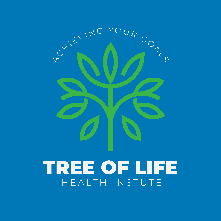 The Tree of Life INFORMATION FORM (CONFIDENTIAL)Informed Consent to Nutrition Consultation with Miroslav Petrov, Nutrition Therapist & Health Coach Nutrition consultation is practised by non-medical professionals and is complementary to other regulated forms of healthcare in England.  Consultations with a Nutrition Therapist include taking a detailed case history, performing a physical exam if relevant, creating a nutritional plan with lifestyle suggestions, recommending supplements and testing wherever appropriate and following up on results and progression of your health.   While the best course of action is continually sought for the patient, there always exists the possibility of side effects, adverse reactions or inefficacy of treatment.  Tree of Life holds your safety and well-being as our top priority in the management of your case and welcomes all questions or concerns you may have.In signing below, I, ________________________________, acknowledge that:The Tree of Life has in no way suggested that my being under their care should prevent me from seeking treatment from any other healthcare practitioner.The Tree of Life will strive to deliver the safest and most effective interventions for my case; however, there is still the possibility that side effects or adverse reactions might occur or that therapeutic benefit may not be achieved.I will inform the Tree of Life of all medical conditions I have been diagnosed with, symptoms I am experiencing, and medications I am taking/have taken in the past.I will also inform the Tree of Life of any new medical conditions, symptoms, or medications should they arise.I will inform the Tree of Life if I am pregnant or breastfeeding.  I will immediately notify him should I become or plan to become pregnant or if I begin or plan to begin to breastfeed.  I will inform the Tree of Life if I do not understand any given part of the recommendations given to me or if I am uncomfortable with any aspect of my care.General Data Protection Regulations protect all of the information I provide to the Tree of Life and is confidential unless disclosure is required by law.  My case information may be used to publish case reports or case studies.  Any data concerning my identity will be excluded from publication, thus maintaining my anonymity. I am free to purchase any products recommended by the Tree of Life for my treatment from a vendor of my choosing, being under no obligation to purchase products directly from the Tree of Life.  I have read and understand the Tree of Life fee and price schedule.I, the undersigned, declare that I have read and understood the information presented above and that I authorise and consent to my present and future use of the Nutrition Consultation services by Tree of Life.  I understand that I may withdraw this consent at any time.  Cancellation Policy:In line with standard industry practice, Tree of Life reserves the right to charge 50% of the full consultation fee in the event of missed appointments, late arrivals or cancellations within 24 hours of a scheduled appointment. Nutrition programmes should be completed within the specified time. Extensions can be made if both parties agree.    _____________________________			__________________________Client Name (Print)					Date_____________________________			__________________________Client Signature				             Miroslav Petrov / Tree of Life  Nutrition Consultation Fee Schedule*Initial Visit         - 90 minutes      85	- 	£Follow-up Visit – 60 minutes	60	- 	£Follow-up Visit – 45 minutes	45	- 	£Follow-up Visit – 30 minutes	40	- 	£